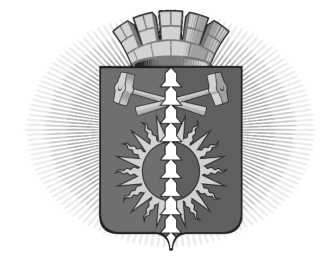 АДМИНИСТРАЦИЯ ГОРОДСКОГО ОКРУГАВЕРХНИЙ ТАГИЛПОСТАНОВЛЕНИЕПриложение к постановлению администрациигородского округа Верхний Тагилот15.06.2021 г. № 319г. Верхний Тагил, ул. Маяковского, д. 21(ООО «Лабиринт» - магазин «Красное&Белое»);г. Верхний Тагил, ул. Островского, 52 (АО «Тандер» - магазин «Магнит»);г. Верхний Тагил, ул. Ново-Уральская, 48 (ООО «Агроторг» - магазин «Пятерочка»);г. Верхний Тагил, ул. Маяковского, 11 (АО «Тандер» - магазин «Магнит»);г. Верхний Тагил, ул. Маяковского, 18 а (ООО «Элемент-Трейд» - магазин «Монетка»);г. Верхний Тагил, ул. Маяковского, 11 (ИП Зуев Д.А. – отдел «Живое пиво»);г. Верхний Тагил, ул. Маяковского, 23 (ИП Кокутенко С.В. – магазин «Пивоман»);г. Верхний Тагил, ул. Маяковского, 25 (ООО «Огонек», ИП Корендюк С.Ю. – магазин «Стекляшка»)от 15.06.2021от 15.06.2021№319____№319____№319____г. Верхний Тагилг. Верхний Тагилг. Верхний Тагилг. Верхний Тагилг. Верхний Тагилг. Верхний ТагилО запрете реализации спиртных, слабоалкогольных напитков, пива и пивных напитков, сидра, пуаре, медовухи, а также проноса любых напитков в стеклянной таре во время проведения праздничных мероприятий, посвященных празднованию Дня города Верхний ТагилО запрете реализации спиртных, слабоалкогольных напитков, пива и пивных напитков, сидра, пуаре, медовухи, а также проноса любых напитков в стеклянной таре во время проведения праздничных мероприятий, посвященных празднованию Дня города Верхний ТагилО запрете реализации спиртных, слабоалкогольных напитков, пива и пивных напитков, сидра, пуаре, медовухи, а также проноса любых напитков в стеклянной таре во время проведения праздничных мероприятий, посвященных празднованию Дня города Верхний ТагилО запрете реализации спиртных, слабоалкогольных напитков, пива и пивных напитков, сидра, пуаре, медовухи, а также проноса любых напитков в стеклянной таре во время проведения праздничных мероприятий, посвященных празднованию Дня города Верхний ТагилО запрете реализации спиртных, слабоалкогольных напитков, пива и пивных напитков, сидра, пуаре, медовухи, а также проноса любых напитков в стеклянной таре во время проведения праздничных мероприятий, посвященных празднованию Дня города Верхний ТагилВ соответствии с Федеральным законом от 6 октября 2003 года № 131-ФЗ «Об общих принципах организации местного самоуправления в Российской Федерации», Федеральным законом от 22 ноября 1995 года №171-ФЗ «О государственном регулировании производства и оборота этилового спирта, алкогольной и спиртосодержащей продукции и об ограничении потребления (распития) алкогольной продукции», пунктом 3 Постановления Правительства Свердловской области от 30.05.2003 № 333-ПП «О мерах по обеспечению общественного порядка и безопасности при проведении на территории Свердловской области мероприятий с массовым пребыванием людей», в целях обеспечения правопорядка и безопасности при проведении массовых мероприятий, руководствуясь Уставом городского округа Верхний Тагил, Администрация городского округа Верхний ТагилПОСТАНОВЛЯЕТ:1.  Стационарным предприятиям торговли и объектам уличной торговли запретитьреализацию спиртных, слабоалкогольных напитков, пива и пивных напитков, сидра, пуаре, медовухи,а также пронос любых напитков в стеклянной таре с 8.00 до 23.00 часов 19 июня 2021 года во время проведения праздничных мероприятий, посвященныхпразднованию Днягорода Верхний Тагил, за исключением стационарных предприятий общественного питания, с реализацией пива и пивных напитков, сидра, пуаре, медовухи, только в розлив, без реализации на вынос:1.1.в местах проведения массовых мероприятий: МАУС «Спортивно-оздоровительный комплекс», а также на территории, прилегающей к месту проведения массовых мероприятий(прилагается).2. Рекомендовать начальнику МОтд МВД России «Кировградское» подполковнику полиции Кацу В.А. проводить проверки предприятий и объектов уличной торговли по исполнению настоящего Постановления.3. Контроль за исполнением настоящего постановления оставляю за собой.4. Настоящее постановление опубликовать на официальном сайте городского округа Верхний Тагил в сети Интернет (www.go-vtagil.ru).Глава городского округа                                                            В.Г. Кириченко                 Верхний ТагилВ соответствии с Федеральным законом от 6 октября 2003 года № 131-ФЗ «Об общих принципах организации местного самоуправления в Российской Федерации», Федеральным законом от 22 ноября 1995 года №171-ФЗ «О государственном регулировании производства и оборота этилового спирта, алкогольной и спиртосодержащей продукции и об ограничении потребления (распития) алкогольной продукции», пунктом 3 Постановления Правительства Свердловской области от 30.05.2003 № 333-ПП «О мерах по обеспечению общественного порядка и безопасности при проведении на территории Свердловской области мероприятий с массовым пребыванием людей», в целях обеспечения правопорядка и безопасности при проведении массовых мероприятий, руководствуясь Уставом городского округа Верхний Тагил, Администрация городского округа Верхний ТагилПОСТАНОВЛЯЕТ:1.  Стационарным предприятиям торговли и объектам уличной торговли запретитьреализацию спиртных, слабоалкогольных напитков, пива и пивных напитков, сидра, пуаре, медовухи,а также пронос любых напитков в стеклянной таре с 8.00 до 23.00 часов 19 июня 2021 года во время проведения праздничных мероприятий, посвященныхпразднованию Днягорода Верхний Тагил, за исключением стационарных предприятий общественного питания, с реализацией пива и пивных напитков, сидра, пуаре, медовухи, только в розлив, без реализации на вынос:1.1.в местах проведения массовых мероприятий: МАУС «Спортивно-оздоровительный комплекс», а также на территории, прилегающей к месту проведения массовых мероприятий(прилагается).2. Рекомендовать начальнику МОтд МВД России «Кировградское» подполковнику полиции Кацу В.А. проводить проверки предприятий и объектов уличной торговли по исполнению настоящего Постановления.3. Контроль за исполнением настоящего постановления оставляю за собой.4. Настоящее постановление опубликовать на официальном сайте городского округа Верхний Тагил в сети Интернет (www.go-vtagil.ru).Глава городского округа                                                            В.Г. Кириченко                 Верхний ТагилВ соответствии с Федеральным законом от 6 октября 2003 года № 131-ФЗ «Об общих принципах организации местного самоуправления в Российской Федерации», Федеральным законом от 22 ноября 1995 года №171-ФЗ «О государственном регулировании производства и оборота этилового спирта, алкогольной и спиртосодержащей продукции и об ограничении потребления (распития) алкогольной продукции», пунктом 3 Постановления Правительства Свердловской области от 30.05.2003 № 333-ПП «О мерах по обеспечению общественного порядка и безопасности при проведении на территории Свердловской области мероприятий с массовым пребыванием людей», в целях обеспечения правопорядка и безопасности при проведении массовых мероприятий, руководствуясь Уставом городского округа Верхний Тагил, Администрация городского округа Верхний ТагилПОСТАНОВЛЯЕТ:1.  Стационарным предприятиям торговли и объектам уличной торговли запретитьреализацию спиртных, слабоалкогольных напитков, пива и пивных напитков, сидра, пуаре, медовухи,а также пронос любых напитков в стеклянной таре с 8.00 до 23.00 часов 19 июня 2021 года во время проведения праздничных мероприятий, посвященныхпразднованию Днягорода Верхний Тагил, за исключением стационарных предприятий общественного питания, с реализацией пива и пивных напитков, сидра, пуаре, медовухи, только в розлив, без реализации на вынос:1.1.в местах проведения массовых мероприятий: МАУС «Спортивно-оздоровительный комплекс», а также на территории, прилегающей к месту проведения массовых мероприятий(прилагается).2. Рекомендовать начальнику МОтд МВД России «Кировградское» подполковнику полиции Кацу В.А. проводить проверки предприятий и объектов уличной торговли по исполнению настоящего Постановления.3. Контроль за исполнением настоящего постановления оставляю за собой.4. Настоящее постановление опубликовать на официальном сайте городского округа Верхний Тагил в сети Интернет (www.go-vtagil.ru).Глава городского округа                                                            В.Г. Кириченко                 Верхний ТагилВ соответствии с Федеральным законом от 6 октября 2003 года № 131-ФЗ «Об общих принципах организации местного самоуправления в Российской Федерации», Федеральным законом от 22 ноября 1995 года №171-ФЗ «О государственном регулировании производства и оборота этилового спирта, алкогольной и спиртосодержащей продукции и об ограничении потребления (распития) алкогольной продукции», пунктом 3 Постановления Правительства Свердловской области от 30.05.2003 № 333-ПП «О мерах по обеспечению общественного порядка и безопасности при проведении на территории Свердловской области мероприятий с массовым пребыванием людей», в целях обеспечения правопорядка и безопасности при проведении массовых мероприятий, руководствуясь Уставом городского округа Верхний Тагил, Администрация городского округа Верхний ТагилПОСТАНОВЛЯЕТ:1.  Стационарным предприятиям торговли и объектам уличной торговли запретитьреализацию спиртных, слабоалкогольных напитков, пива и пивных напитков, сидра, пуаре, медовухи,а также пронос любых напитков в стеклянной таре с 8.00 до 23.00 часов 19 июня 2021 года во время проведения праздничных мероприятий, посвященныхпразднованию Днягорода Верхний Тагил, за исключением стационарных предприятий общественного питания, с реализацией пива и пивных напитков, сидра, пуаре, медовухи, только в розлив, без реализации на вынос:1.1.в местах проведения массовых мероприятий: МАУС «Спортивно-оздоровительный комплекс», а также на территории, прилегающей к месту проведения массовых мероприятий(прилагается).2. Рекомендовать начальнику МОтд МВД России «Кировградское» подполковнику полиции Кацу В.А. проводить проверки предприятий и объектов уличной торговли по исполнению настоящего Постановления.3. Контроль за исполнением настоящего постановления оставляю за собой.4. Настоящее постановление опубликовать на официальном сайте городского округа Верхний Тагил в сети Интернет (www.go-vtagil.ru).Глава городского округа                                                            В.Г. Кириченко                 Верхний Тагил